編號：                        金門縣政府委託 凡可達食品工坊辦理「110 年度食品加工線上教作研習」報名表                                           填表日期：   年   月   日                                                                  資格切結書/查詢同意書/無工作切結證明本人於參加____________________班職業訓練時為□失業者、□無一定雇主、□新冠肺炎疫情影響而失業或實施減班休息之勞工、□自營作業者，□經本府核准參訓之在職勞工；亦非在職學生(含夜間部)；現無勞保紀錄或雖於職業工會、漁會、農會加保或屬裁減續保身分，確實無工作或自營作業者收入不穩定(近六個月每月薪資未達基本工資)；未領取公教人員養老給付、勞保老年給付、軍人退休俸、公營事業退休金、勞基法退休金、失業給付、勞保傷病給付、臨時工作津貼、創業貸款利息補貼或其他促進就業相關津貼，並了解及符合金門縣政府補助地區縣民參加職業訓練生活津貼實施要點各項資格，並同意本府必要時得查詢勞工保險資料、戶籍資料，如有不實，本人同意歸還已領取之職業訓練生活津貼等款項，並負一切法律責任。特此切結為憑。 切結人：                           身分證： 住址：中華民國              年            月           日姓名出生年月日民國   年   月   日性別□男   □女□男   □女婚姻狀況□ 已婚 □未婚 身份證字號緊急聯絡人身份證字號電話學校名稱系/級聯絡電話Line ID聯絡地址□□□__________縣________鄉鎮__________路／街_____段_____巷______弄_______號_____樓_____室□□□__________縣________鄉鎮__________路／街_____段_____巷______弄_______號_____樓_____室□□□__________縣________鄉鎮__________路／街_____段_____巷______弄_______號_____樓_____室□□□__________縣________鄉鎮__________路／街_____段_____巷______弄_______號_____樓_____室E-mail： E-mail： E-mail： E-mail： E-mail： 自述對食品加工的概念以及自述對食品加工的概念以及接受本訓練課成的展望接受本訓練課成的展望備註備註金門縣政府職訓生活津貼補助申請表            主辦單位：金門縣政府職訓生活津貼補助申請表            主辦單位：金門縣政府職訓生活津貼補助申請表            主辦單位：金門縣政府職訓生活津貼補助申請表            主辦單位：金門縣政府職訓生活津貼補助申請表            主辦單位：姓名　女□　　　男□　女□　　　男□身分証字號電話/手機地址參加課程名稱訓練期間訓練期間應繳文件是否齊全 （請勾選）1.申請表2.切結書3.近2個月全部勞保的投保紀錄4.結訓證書(全日制/非全日制) 5.身分證正反面影本6.郵局帳號影本7.戶籍證明(於嚴重特殊傳染性肺炎防治及紓困振興特別條例施行前設籍本縣未滿65歳者)8.職訓課程表 9.請款領據1.申請表2.切結書3.近2個月全部勞保的投保紀錄4.結訓證書(全日制/非全日制) 5.身分證正反面影本6.郵局帳號影本7.戶籍證明(於嚴重特殊傳染性肺炎防治及紓困振興特別條例施行前設籍本縣未滿65歳者)8.職訓課程表 9.請款領據1.申請表2.切結書3.近2個月全部勞保的投保紀錄4.結訓證書(全日制/非全日制) 5.身分證正反面影本6.郵局帳號影本7.戶籍證明(於嚴重特殊傳染性肺炎防治及紓困振興特別條例施行前設籍本縣未滿65歳者)8.職訓課程表 9.請款領據1.申請表2.切結書3.近2個月全部勞保的投保紀錄4.結訓證書(全日制/非全日制) 5.身分證正反面影本6.郵局帳號影本7.戶籍證明(於嚴重特殊傳染性肺炎防治及紓困振興特別條例施行前設籍本縣未滿65歳者)8.職訓課程表 9.請款領據申請時數□是□否 今年度第一次申請？□是□否 曾參訓200小時以下？辦理單位：課程名稱：                   小時數：            累計小時：□是□否 今年度第一次申請？□是□否 曾參訓200小時以下？辦理單位：課程名稱：                   小時數：            累計小時：□是□否 今年度第一次申請？□是□否 曾參訓200小時以下？辦理單位：課程名稱：                   小時數：            累計小時：□是□否 今年度第一次申請？□是□否 曾參訓200小時以下？辦理單位：課程名稱：                   小時數：            累計小時：　　　　　　　　　　金門縣政府申請人職訓津貼領據　　　　　　　　　　金門縣政府申請人職訓津貼領據　　　　　　　　　　金門縣政府申請人職訓津貼領據　　　　　　　　　　金門縣政府申請人職訓津貼領據　　　　　　　　　　金門縣政府申請人職訓津貼領據請款人姓名身分證受領人戶籍地址匯款郵局帳號□□□□□□□ □□□□□□□□□□□□□□ □□□□□□□□□□□□□□ □□□□□□□□□□□□□□ □□□□□□□參加班別訓練日期起訖訓練時數訓練時數　　　　　　　Hr訓練天數 訓練天數，共　　　天，每天800元（訓練天數＝訓練總時數8小時）  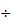  訓練天數，共　　　天，每天800元（訓練天數＝訓練總時數8小時）  共計（８００／天）＄合計之中文大寫  新台幣        萬    仟    佰    拾    元整  新台幣        萬    仟    佰    拾    元整  新台幣        萬    仟    佰    拾    元整  新台幣        萬    仟    佰    拾    元整 受款人簽章：　　　　　　　    (請確認金額無誤再簽名)  日期：     年    月    日 受款人簽章：　　　　　　　    (請確認金額無誤再簽名)  日期：     年    月    日 受款人簽章：　　　　　　　    (請確認金額無誤再簽名)  日期：     年    月    日 受款人簽章：　　　　　　　    (請確認金額無誤再簽名)  日期：     年    月    日 受款人簽章：　　　　　　　    (請確認金額無誤再簽名)  日期：     年    月    日 	身分證  (正面)身分證  (反面)郵 局 帳 戶 影 本正面